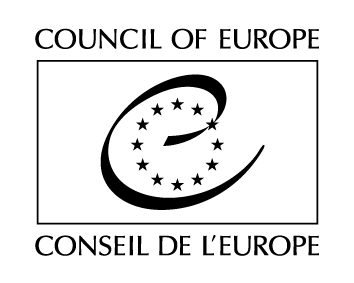 Serija pogodb Sveta Evrope - št. 46Protokol štev. 4 h Konvenciji o varstvu človekovih pravic in temeljnih svoboščin, ki zagotavlja določene pravice in svoboščine, ki niso vključene v konvenciji in protokolu štev. 1 (Uradni list RS, št. 33/1994 z dne 13. 6. 1994) l. členPrepoved zaporne kazni zaradi dolgov Nikomur ne sme biti odvzeta prostost samo zato, ker ne more izpolniti pogodbenih obveznosti.
 2. členSvoboda gibanja 1. Vsakdo, ki je zakonito na ozemlju kake države, ima na njenem ozemlju pravico do svobode gibanja in do svobodne izbire prebivališča. 2. Vsakdo lahko svobodno zapusti katerokoli državo, vključno tudi lastno. 3. Pri izvajanju teh pravic ne sme biti nobenih omejitev, razen tistih, ki so določene z zakonom in ko so v demokratični družbi nujne zaradi državne in javne varnosti, za vzdrževanje javnega reda, za preprečevanje kaznivih dejanj, za zaščito zdravja ali morale ali za varstvo pravic in svoboščin drugih ljudi. 4. Za pravice navedene v prvem odstavku lahko na določenih področjih veljajo omejitve, ki morajo biti določene z zakonom in v demokratični družbi upravičene zaradi javnega interesa.
 3. členPrepoved izgona državljanom1. Nihče ne sme biti izgnan bodisi z individualnimi ali s kolektivnimi ukrepi z ozemlja države, katere državljan je. 2. Nikomur ne sme biti odvzeta pravica do vstopa na ozemlje države, katere državljan je.
 4. členPrepoved skupinskega izgona tujcev Kolektivni izgon tujcev je prepovedan.
 5. členOzemeljska veljavnost konvencije 1. Vsaka visoka pogodbena stranka lahko ob podpisu ali ob ratifikaciji tega Protokola ali kadarkoli pozneje pošlje generalnemu sekretarju Sveta Evrope izjavo, s katero sporoči, da bodo določbe tega Protokola veljale na v izjavi navedenih ozemljih, za katerih mednarodne odnose je odgovorna. 2. Vsaka visoka pogodbena stranka, ki je poslala izjavo iz prejšnjega odstavka, lahko kadarkoli pošlje novo izjavo, s katero spreminja določbe katerekoli prejšnje izjave ali pa prekliče veljavnost določb tega Protokola glede kateregakoli ozemlja.3. Izjava, dana na podlagi tega člena, se šteje, da je skladna s prvim odstavkom 56. člena. 4. Ozemlje katerekoli države, za katero velja ta Protokol na podlagi ratifikacije ali sprejema, in vsako ozemlje, za katero velja ta Protokol na podlagi izjave, ki jo je dala ta država v skladu s tem členom se obravnava kot ločeni ozemlji zaradi sklicevanja na 2. in 3. člen v zvezi z ozemljem države. 5. Vsaka država, ki je podala izjavo v skladu s prvim ali drugim odstavkom tega člena, lahko kadar koli po tem izjavi za eno ali več ozemelj na katere se izjava nanaša, da, kar zadeva vse ali katerega izmed členov 1 do 4 tega protokola, sprejema pristojnost Sodišča za sprejemanje zahtev za obravnavo s strani fizičnih oseb, nevladnih organizacij ali skupin posameznikov v skladu s 34. členom Konvencije.
 6. členRazmerje do KonvencijeVisoke pogodbene stranke štejejo določbe členov od 1 do 5 tega Protokola za dodatne člene h Konvenciji in vse določbe Konvencije veljajo tudi zanje.
 7. členPodpis in ratifikacija 1. Ta Protokol je odprt za podpis članicam Sveta Evrope, ki so podpisale Konvencijo; ratificiran mora biti ob ali po ratifikaciji Konvencije. Veljati začne po deponiranju petih ratifikacijskih listin. Za podpisnico, ki ratificira Protokol pozneje, začne veljati na dan deponiranja njene ratifikacijske listine. 2. Ratifikacijske listine morajo biti deponirane pri generalnemu sekretarju Sveta Evrope, ki vsem članicam sporoči imena držav, ki so Protokol ratificirale.